ЗАТВЕРДЖЕНО
Наказ Міністерства економіки України
12 квітня 2022 року № 827-22ЗВІТНІСТЬІнформація про попит на робочу силу (вакансії)Вид інформації про попит на робочу силу (вакансії) первинна;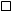  уточнювальна (на заміну інформації, поданої __________________________________________ )                           (дата подання попередньої інформації)Дата подання інформації про попит на робочу силу (вакансії) _______________ 20___ р.Керівник юридичної особи / фізична особа - підприємець
або уповноважена ним (нею) особа_____________________________________________________________________________________(власне ім’я ПРІЗВИЩЕ, посада, підпис)Дата прийняття інформації про попит на робочу силу (вакансії) _______________ 20___ р.Відповідальна особа центру зайнятості, яка приймає інформацію про попит на робочу силу (вакансії)_____________________________________________________________________________________(власне ім’я ПРІЗВИЩЕ, посада, підпис)Основні дані про вакансію(ї)Додаток(ки): на _______ арк.__________
*  Подання відомостей про вакансію згідно з додатком до Інформації про попит на робочу силу (вакансії).Дата подання _________________ 20 р.   ___________________________________________________________________________________________(підпис керівника / фізичної особи - підприємця або уповноваженої ним(нею) особи)Дата прийняття _________________ 20 р.   _________________________________________________________________________________________(підпис відповідальної особи центру зайнятості)Генеральний директор директорату
зайнятості та трудової міграції                                                                                                                                                 Олександр САВЕНКОДодаток
до Інформації про попит
на робочу силу (вакансії)ВІДОМОСТІ ПРО ВАКАНСІЮ(Ї)кількість вакансій (усього) _____________Спосіб(оби) самостійного укомплектування вакансії(й): розміщення інформації про вакансію(ї) на офіційному вебсайті юридичної особи / фізичної
особи - підприємця; розміщення інформації про вакансію(ї) на вебсайтах пошуку роботи; укомплектування вакансії(й) через приватне агентство зайнятості; укомплектування вакансії(й) службою підбору персоналу юридичної особи / фізичної особи 
- підприємця з числа осіб кадрового резерву; інше (вказати) _____________________________________________________________________ .Публікація інформації про вакансію(ї) на вебсайті Державної служби зайнятості з контактними даними роботодавця; з контактними даними центру зайнятостіДата подання відомостей про вакансію(ї) _________________ 20___ р.____________________________________________________________________________________(підпис керівника / фізичної особи - підприємця або уповноваженої ним (нею) особи)5Подають:Термін поданняФорма № 3-ПНЗАТВЕРДЖЕНОНаказ Міністерства
економіки Українивід 12 квітня 2022 року
№ 827-22за погодженням
з ДержстатомЮридичні особи, фізичні особи –підприємці, які в межах трудових відносин використовують працю фізичних осіб,- філіям міжрегіональних/регіональних центрів зайнятості (або міським, районним, міськрайонним центрам зайнятості - до дати припинення їхньої діяльності)
незалежно від їхнього місцезнаходженняЗа наявності попиту на робочу силу (вакансії) - з дня виникнення потреби в підборі працівників
та/або з дати відкриття вакансії, але не пізніше
ніж через три робочі дні з дати відкриття вакансіїФорма № 3-ПНЗАТВЕРДЖЕНОНаказ Міністерства
економіки Українивід 12 квітня 2022 року
№ 827-22за погодженням
з ДержстатомРеспондент: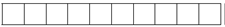 Код згідно з ЄДРПОУ / реєстраційний номер облікової картки платника податків/
серія та/або номер паспорта (для фізичних осіб - підприємців, які через свої
релігійні переконання відмовляються від прийняття реєстраційного номера облікової картки платника податків та офіційно повідомили про це відповідний контролюючий орган)Найменування юридичної особи / прізвище, ім’я, по батькові (за наявності) фізичної особи - підприємця:______________________________________________________________________________________________Прізвище, ім’я, по батькові (за наявності) керівника юридичної особи:______________________________________________________________________________________________Місцезнаходження юридичної особи / місце проживання фізичної особи - підприємця:______________________________________________________________________________________________(поштовий індекс, область / АР Крим, район, населений пункт, вулиця/провулок, площа тощо,
№ будинку/корпусу, № квартири/офісу)Місце провадження господарської діяльності юридичної особи / фізичної особи - підприємця:місце провадження господарської діяльності співпадає з місцезнаходженням юридичної особи/місцем проживання фізичної особи - підприємця так        ні______________________________________________________________________________________________(поштовий індекс, область / АР Крим, район, населений пункт, вулиця/провулок, площа тощо,
№ будинку/корпусу, № квартири/офісу)______________________________________________________________________________________________Контактні дані респондента:адреса офіційної сторінки в мережі Інтернет: _________________________________________________електронна адреса: _________________________   номер(и) телефону: _____________________________прізвище, ім’я, по батькові (за наявності) особи, що відповідає за підбір персоналу______________________________________________________________________________________________номер(и) телефону: __________________________   електронна адреса: ____________________________№з/пПрофесійна
назва робіт
(професія/посада)Кількість вакансій(од.)Розмір заробітної плати, грнРозмір заробітної плати, грнХарактер
виконуваної роботи
(постійний; тимчасовий; сезонний, інше)Місце виконання робіт(поштова адреса)Спосіб укомплектування вакансії(й)Спосіб укомплектування вакансії(й)Примітки№з/пПрофесійна
назва робіт
(професія/посада)Кількість вакансій(од.)усього(грн)з неї основназаробітна плата(грн)Характер
виконуваної роботи
(постійний; тимчасовий; сезонний, інше)Місце виконання робіт(поштова адреса)за сприяння Державної служби зайнятості(так*/ні)підбір кадрів здійснюється самостійно(так/ні)ПриміткиА123456789__________________________________(професійна назва робіт (професія/посада))№ ________________________(№ позиції з графи А таблиці
«Основні дані про вакансію(ї)»)1. Основні характеристики вакансії(й) та вимоги до кандидата(ів)1. Основні характеристики вакансії(й) та вимоги до кандидата(ів)1. Основні характеристики вакансії(й) та вимоги до кандидата(ів)1.1. Основні функціональні обов’язки (завдання та обов’язки, що виконуються на робочому місці, опис робіт, інші коментарі)1.2. Вид трудового договору безстроковий строковийкоментарі _________________________ безстроковий строковийкоментарі _________________________1.3. Режим роботи 5-денний робочий тиждень 6-денний робочий тиждень неповний робочий час ненормований робочий час підсумований облік робочого часу робота змінами з поділом робочого дня / зміни на частини робота в нічний час інше (вказати) _________________________коментарі _________________________ 5-денний робочий тиждень 6-денний робочий тиждень неповний робочий час ненормований робочий час підсумований облік робочого часу робота змінами з поділом робочого дня / зміни на частини робота в нічний час інше (вказати) _________________________коментарі _________________________1.4. Умови організації праці звичайні умови гнучкий режим робочого часу дистанційна робота надомна робота вахтовий метод роботи інше (вказати) _________________________коментарі _________________________ звичайні умови гнучкий режим робочого часу дистанційна робота надомна робота вахтовий метод роботи інше (вказати) _________________________коментарі _________________________1.5. Умови праці оптимальні; допустимі; шкідливі; небезпечні; інше (вказати) _________________________коментарі _________________________ оптимальні; допустимі; шкідливі; небезпечні; інше (вказати) _________________________коментарі _________________________1.6. Соціальні переваги медичне страхування страхування життя недержавне пенсійне забезпечення надання житла відшкодування повної/часткової вартості проживання оплата харчування доставка до роботи / з роботи повне/часткове відшкодування витрат на проїзд до робочого місця і назад сприяння працевлаштуванню інших членів родини в разі виникнення необхідності переїзду забезпечення спеціальним одягом/взуттям та засобами індивідуального захисту наявність кімнати для годування грудних дітей можливість проходження навчання на робочому місці професійний розвиток інше (вказати) _________________________коментарі _________________________ медичне страхування страхування життя недержавне пенсійне забезпечення надання житла відшкодування повної/часткової вартості проживання оплата харчування доставка до роботи / з роботи повне/часткове відшкодування витрат на проїзд до робочого місця і назад сприяння працевлаштуванню інших членів родини в разі виникнення необхідності переїзду забезпечення спеціальним одягом/взуттям та засобами індивідуального захисту наявність кімнати для годування грудних дітей можливість проходження навчання на робочому місці професійний розвиток інше (вказати) _________________________коментарі _________________________1.7. Рівень освіти повна загальна середня освіта професійна (професійно-технічна) освіта фахова передвища освіта вища освіта інше (вказати) _________________________коментарі _________________________ повна загальна середня освіта професійна (професійно-технічна) освіта фахова передвища освіта вища освіта інше (вказати) _________________________коментарі _________________________1.8. Освітньо-кваліфікаційний рівень/ освітньо-професійний ступінь/
освітній ступінь кваліфікований робітник молодший спеціаліст фаховий молодший бакалавр молодший бакалавр бакалавр магістр доктор філософії / доктор мистецтва доктор науккоментарі _________________________ кваліфікований робітник молодший спеціаліст фаховий молодший бакалавр молодший бакалавр бакалавр магістр доктор філософії / доктор мистецтва доктор науккоментарі _________________________1.9. Професія(ії)/спеціальність(ості)1.10. Професійні компетенції
(знання, навички)______________________________________________ без вимог______________________________________________ без вимог1.11. Особистісні компетенції
(особисті якості, характеристики)______________________________________________ без вимог______________________________________________ без вимог1.12. Досвід роботи за професією/посадою без досвіду роботи з досвідом роботикоментарі _________________________ без досвіду роботи з досвідом роботикоментарі _________________________1.13. Вхідне оцінювання кандидата співбесіда тестування проходження випробувальних завдань
на професійну майстерність проходження конкурсу інше (вказати) _________________________коментарі _________________________ співбесіда тестування проходження випробувальних завдань
на професійну майстерність проходження конкурсу інше (вказати) _________________________коментарі _________________________1.14. Кількість вакансій для можливого працевлаштування осіб, які мають додаткові гарантії щодо сприяння працевлаштуванню, за категоріями таких осібУсього вакансій ___________________ у тому числі: один з батьків або особа, яка їх замінює,
і має на утриманні дитину (дітей) віком
до шести років _________________________ один з батьків або особа, яка їх замінює, і виховує без одного з подружжя дитину віком до 14 років
або дитину з інвалідністю _______________________ один з батьків або особа, яка їх замінює,
і утримує без одного з подружжя особу
з інвалідністю з дитинства (незалежно від віку)
та/або особу з інвалідністю I групи (незалежно
від причини інвалідності) _______________________ діти-сироти та діти, позбавлені батьківського піклування _________________________ особи, яким виповнилося 15 років
та які за згодою одного з батьків або особи,
яка їх замінює, можуть, як виняток, прийматися на роботу _________________________ особи, звільнені після відбуття покарання
або примусового лікування ______________________ молодь, яка закінчила або припинила навчання у закладах загальної середньої, професійної (професійно-технічної), фахової передвищої та вищої освіти, звільнилася із строкової
військової або альтернативної (невійськової) служби, військової служби за призовом осіб із числа резервістів в особливий період
(протягом шести місяців після закінчення
або припинення навчання чи служби) і яка вперше приймається на роботу _________________________ особи, яким до настання права на пенсію
за віком відповідно до статті 26 Закону України
«Про загальнообов’язкове державне
пенсійне страхування» залишилося
10 і менше років _________________________ особи з інвалідністю, які не досягли пенсійного віку, встановленого статтею 26 Закону України
«Про загальнообов’язкове державне
пенсійне страхування» _________________________ учасники бойових дій, зазначені у пунктах 19–21 частини першої статті 6 Закону України
«Про статус ветеранів війни, гарантії
їх соціального захисту» _________________________ непрацюючі працездатні особи,
які отримують державну соціальну допомогу малозабезпеченим сім’ям _______________________коментарі _________________________ такі вакансії відсутніУсього вакансій ___________________ у тому числі: один з батьків або особа, яка їх замінює,
і має на утриманні дитину (дітей) віком
до шести років _________________________ один з батьків або особа, яка їх замінює, і виховує без одного з подружжя дитину віком до 14 років
або дитину з інвалідністю _______________________ один з батьків або особа, яка їх замінює,
і утримує без одного з подружжя особу
з інвалідністю з дитинства (незалежно від віку)
та/або особу з інвалідністю I групи (незалежно
від причини інвалідності) _______________________ діти-сироти та діти, позбавлені батьківського піклування _________________________ особи, яким виповнилося 15 років
та які за згодою одного з батьків або особи,
яка їх замінює, можуть, як виняток, прийматися на роботу _________________________ особи, звільнені після відбуття покарання
або примусового лікування ______________________ молодь, яка закінчила або припинила навчання у закладах загальної середньої, професійної (професійно-технічної), фахової передвищої та вищої освіти, звільнилася із строкової
військової або альтернативної (невійськової) служби, військової служби за призовом осіб із числа резервістів в особливий період
(протягом шести місяців після закінчення
або припинення навчання чи служби) і яка вперше приймається на роботу _________________________ особи, яким до настання права на пенсію
за віком відповідно до статті 26 Закону України
«Про загальнообов’язкове державне
пенсійне страхування» залишилося
10 і менше років _________________________ особи з інвалідністю, які не досягли пенсійного віку, встановленого статтею 26 Закону України
«Про загальнообов’язкове державне
пенсійне страхування» _________________________ учасники бойових дій, зазначені у пунктах 19–21 частини першої статті 6 Закону України
«Про статус ветеранів війни, гарантії
їх соціального захисту» _________________________ непрацюючі працездатні особи,
які отримують державну соціальну допомогу малозабезпеченим сім’ям _______________________коментарі _________________________ такі вакансії відсутні1.15. Додаткова інформація та інші коментарі2. Доступність робочого(их) місця(ь) для особи(іб) з інвалідністю,
інших маломобільних груп населення2. Доступність робочого(их) місця(ь) для особи(іб) з інвалідністю,
інших маломобільних груп населення2. Доступність робочого(их) місця(ь) для особи(іб) з інвалідністю,
інших маломобільних груп населення2.1. Інклюзивність будівель, споруд2.1. Інклюзивність будівель, споруд зовнішні сходи з пандусом паркувальні місця для осіб з інвалідністю санітарно-гігієнічні приміщення, розраховані для осіб з інвалідністю та інших маломобільних груп населення інше (вказати) _________________________коментарі _________________________2.2. Доступність та безпечність
робочого(их) місця(ь) для маломобільних груп населення, враховує потреби осіб з інвалідністю2.2. Доступність та безпечність
робочого(их) місця(ь) для маломобільних груп населення, враховує потреби осіб з інвалідністю умеблювання, обладнання і допоміжні пристрої (вказати які) _________________________ робоче(і) місце(я) може(уть) бути пристосованим(и) з урахуванням висновку медико-соціальної експертної комісії проводиться робота щодо доступності
і безпеки робочого(их) місця(ь) для особи(іб) з інвалідністю та інших маломобільних груп населення (за рахунок коштів Фонду соціального захисту осіб з інвалідністю та/або за власний рахунок (вказати, які здійснюються заходи та щодо джерел фінансування)) _________________________ інше (вказати) _________________________коментарі _________________________